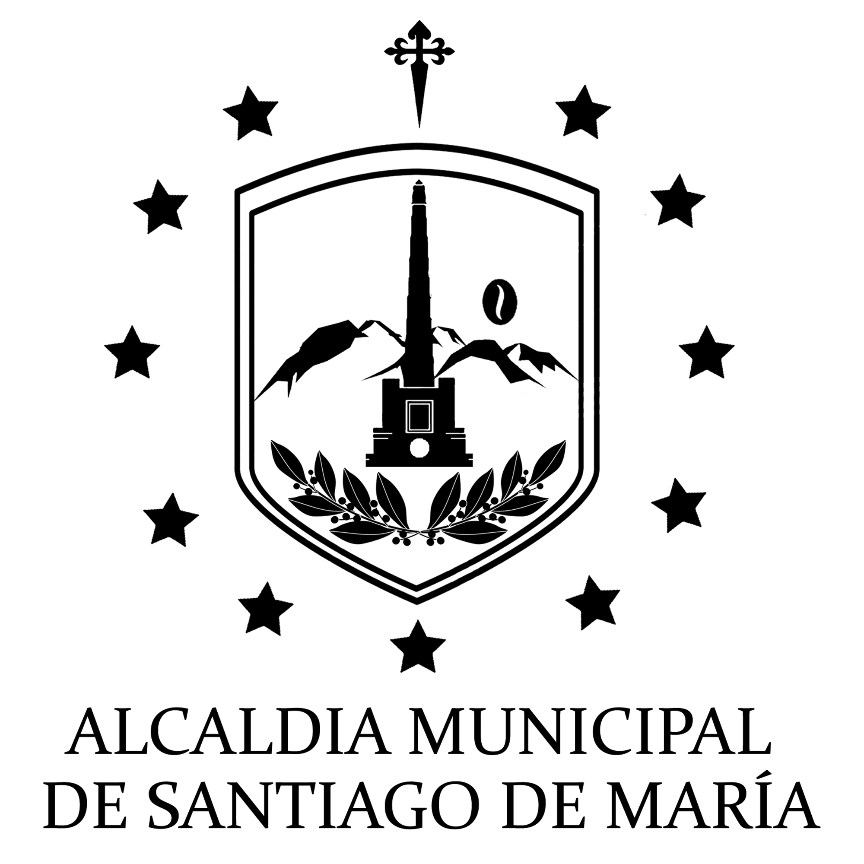 Índice GeneralIntroducciónEl presente manual tiene como finalidad principal organizar y regular los procesos de evaluación del desempeño de los empleados de carrera de la Municipalidad de Santiago de María, a efecto de propiciar la mejora permanente en la calidad de los servicios prestados a la ciudadanía de dicho municipio.Este Manual contiene los objetivos que persigue de manera general y específica, la base legal que sustenta las disposiciones establecidas en el mismo, la base teórica que permite visualizar el sentido técnico y operativo de la evaluación del desempeño, el proceso de aplicación del sistema de evaluación del desempeño en el que se destacan de forma específica los procedimientos y regulaciones para la aplicación y uso del sistema, las disposiciones administrativas y relacionadas con las unidad encomendada a la aplicación de estos instrumentos y finalmente sus anexos que recogen de manera particular el instructivo de aplicación del sistema y los formularios para hacer efectiva la evaluación del desempeño de los empleados a partir de los requerimientos y especificaciones del cargo y del nivel funcionarial al que corresponde el mismo.OBJETIVOSOBJETIVO GENERALOrganizar, orientar y regular los procesos de evaluación del desempeño del personal de carrera de la Municipalidad de Santiago de María para favorecer la eficiencia, la responsabilidad y la calidad de los servicios que brinda a la ciudadanía.OBJETIVOS ESPECÍFICOSOrganizar y regular el otorgamiento de estímulos y ascensos a los empleados.Establecer mecanismo técnicos-administrativos de valoración y evaluación individual de los servidores públicos.Establecer indicadores de logro y de desempeño que permitan medir el desarrollo y cumplimiento de los objetivos organizacionales y su nivel de aportación en función de sus competencias.Contribuir a formular Programas de Capacitación a partir de los resultados de la evaluación a efecto de promover la mejora y la corrección de debilidades en el desempeño;Fomentar la cultura de evaluación en los diferentes niveles funcionariales que permita elevar el sentido de permanencia en la institución con el afán de alcanza calidad y excelencia en la prestación de los servicios institucionales.BASE LEGALEl diseño y puesta en vigencia del Manual de Evaluación del desempeño de la Municipalidad de Santiago de María encuentra su razón jurídica en diferentes cuerpos de los cuales se destaca los de mayor vinculación a efecto de que este instrumento administrativo muestre su asidero y fundamento legalOBJETO, CAMPO DE APLICACIÓN Y ADMINISTRACION DE PERSONAL. Equidad de género.Articulo 1.- Las palabras alcalde, servidor, empleado, funcionario, juez y otras semejantes contenidas en el presente Manual Evaluación del Desempeño, que se aplican al género masculino; se entenderán comprender y se utilizarán indistintamente en género masculino o femenino, según el género del titular que los desempeña o de la persona a la que haga referencia. Lo anterior, de conformidad a lo establecido en la Constitución, tratados internacionales y legislación secundaria vigenteCÓDIGO MUNICIPALObligación del Concejo MunicipalEl Artículo 31. Son obligaciones del Concejo: Realizar la administración municipal con transparencia, austeridad, eficiencia y eficacia.”El numeral 4 indica que la administración del Gobierno local debe ser eficaz y eficiente, lo que implica que su personal, tanto a nivel de funcionarios como empleados, son eficientes cuando deben comprobar la capacidad para desempeñar un cargo y hacerlo con los recursos que se disponen con ahorro de tiempo y calidad.Así mismo la eficacia se logra cuando la actividad produce el efecto propio o los resultados esperados o planificados. Ambos aspectos se pueden medir a través de un Manual de Evaluación del Desempeño Laboral de los servidores públicos municipales.2.3 LEY DE LA CARRERA ADMINISTRATIVA MUNICIPALEvaluación del Desempeño y su CalificaciónArtículo 42. El desempeño laboral de los empleados de carrera deberá ser evaluado respecto de los objetivos del puesto de trabajo contenidos en los manuales correspondientes de acuerdo a las políticas, planes, programas y estrategias de la Municipalidad o Entidades Municipales, en el período a evaluar, teniendo en cuenta factores objetivos medibles, cuantificables y verificables; el resultado de esta evaluación será la calificación para dicho período”.Evaluación del Desempeño Instrumento de GestiónArt. 43.- La evaluación del desempeño es un instrumento de gestión que busca el mejoramiento y desarrollo de los servidores públicos de carrera. Deberá tenerse en cuenta para:Conceder estímulos a los empleados;Formular programas de capacitación;Otorgar becas y comisiones de estudio relacionados con el cargo o la gestión municipal;Evaluar procesos de selección; yDeterminar la permanencia en el servicio.El Artículo establece que la acción de aplicar una evaluación es una herramienta que tiene la Administración Municipal que busca mejorar y desarrollar las funciones que tienen los empleados municipales en el desempeño de su trabajo diario.Pero también en los numerales del 1 al 5, el Art. 43 señala para qué sirve la evaluación y así establece que:Al trabajador municipal que realiza bien su trabajo pueden concedérseles estímulos individuales, como un diploma de reconocimiento por el trabajo desempeñado; una beca de estudio completa o parcial; invitarlo a que participe en eventos de capacitación con el objeto que desarrolle sus conocimientos en materia de interés para la Municipalidad; entre otros estímulos.La evaluación del personal de la Municipalidad, puede identificar que existen deficiencias en los conocimientos sobre materias relacionadas con eldesempeño administrativo de los trabajadores municipales y ello llevar decidir que las autoridades municipales formulen programas de capacitación.El resultado de una evaluación aplicada al personal de la Municipalidad también sirve para el otorgamiento de becas o ser tomado en cuenta para que dé sus aportes en una comisión de estudio relacionado con el cargo, o que comparta su experiencia exitosa con el resto de compañeros de trabajo que sirva al mismo tiempo a los intereses de la Municipalidad.También cuando se evalúa al personal de la Municipalidad, los resultados pueden servir para determinar criterios en el momento de la selección de nuevos miembros de la comunidad laboral municipal.Una evaluación puede llevar a la conclusión que es el momento de decidir sobre la permanencia de un empleado en el puesto de trabajo. Ciertamente para llegar a esta conclusión debió haberse transcurrido por un proceso y no es que deba decidirse en la primera evaluación. Se tiene que haber hecho amonestaciones verbales y escritas, haber dado oportunidades de capacitación, de estímulo entre otros, para que esta persona pueda ser retirada del puesto. Se ha de considerar que el retiro debe hacerse de conformidad con las disposiciones legales establecidas en los procedimientos administrativos y/o judiciales regulados en la Ley de la Carrera Administrativa Municipal.Obligación de Evaluar, Calificar y RegistrarArtículo 44.- La evaluación del desempeño laboral de los empleados deberá hacerse y calificarse al menos una vez por año, en los términos que determine el correspondiente manual. No obstante, si durante este período el Concejo Municipal o el Alcalde, o la Máxima Autoridad Administrativa, recibe información debidamente sustentada de que el desempeño laboral de un empleado o funcionario es deficiente, podrá ordenar por escrito, que se le evalúe y califiquen sus servicios en forma inmediata.Las evaluaciones serán registradas en el expediente del empleado o funcionario, en el Registro Municipal de la Carrera Administrativa Municipal y en el Registro Nacional de la Carrera Administrativa Municipal.”Notificación de la CalificaciónArt. 45.- La calificación producto de la evaluación del desempeño laboral, deberá ser notificada al evaluado, quien en caso de inconformidad podrá solicitar al Concejo, y en su ausencia al Alcalde y en la ausencia de ambos a la Máxima Autoridad Administrativa, que se revise la evaluación practicada. La autoridad correspondiente designará a uno o más funcionarios idóneos para que realicen la revisión o practiquen una nueva evaluación, según el caso.Adecuación de Manuales de EvaluaciónArt. 46.- Los manuales de evaluación de desempeño laboral, deberán mantenerse debidamente actualizados y adecuados a las características del puesto de trabajo, circunstancias de desempeño del cargo y objetivos perseguidos por la municipalidad o entidad municipal.BASE TEORICAPara efecto la puesta en marcha del presente manual y la adecuada orientación y aplicación de los procesos de evaluación del personal la Municipalidad de Santiago de María, asume como marco de referencia las pautas siguientes:Que el sistema de evaluación parte de la visión estratégica institucional de la gestión municipal y sus procesos, es decir teniendo en cuenta que el desempeño de un cargo ha de ser dimensionado en su relación con los objetivos y funciones de la unidad o sección a la que está orgánicamente adherido y desde la cual contribuye a la consecución de los fines estratégicos de la Municipalidad.Que el método de evaluación aplicado para este manual combina varios de los métodos y esta principalmente centrado en la escala gráfica, considerando que las ventajas de este método son: la de fácil y rápida aplicación y comprensión, el bajo costo, se requiere escasa capacitación y se puede aplicar a números importantes de personal.Que el sistema y el manual están basados en el conjunto de disposiciones establecidas por la Ley de la Carrera Administrativa Municipal.Que el manual y el sistema de evaluación está basado en elementos de la realidad de la Municipalidad de Santiago de María existentes y un ejercicio deprofundización	para	el	conocimiento	de	procedimientos	y	herramientas empleadas para estos fines.Las Municipalidad comprende y asume como principios rectores de la evaluación del desempeño los siguientes:El recurso humano es el más importante de cuantos disponen las Municipalidades para el cumplimiento de sus objetivos, debe dársele una mayor participación en la apreciación de su desempeño en el trabajo.	La retroalimentación efectiva del desempeño es una herramienta motivacional y a la vez, una fuente eficaz para el desarrollo del individuo y de la Municipalidad.El sistema de evaluación del desempeño ha de ser flexible y adaptable a los diferentes niveles organizacionales y circunstancias que caracterizan la situación del individuo y, al mismo tiempo, lo suficientemente simple para ser comprendido y aplicado por todos los usuarios.El sistema de evaluación del desempeño se fundamenta en el convencimiento de que todo empleado tiene interés y necesidad de conocer la forma en que el jefe inmediato evalúa su desempeño y su contribución a las operaciones de la Municipalidad.El objetivo fundamental del sistema es evaluar la forma en que el empleado desempeña las tareas asignadas, en procura de mayor productividad y calidad del empleado.Por lo que el desarrollo y aplicación del presente manual ha de favorecer acciones y procesos para:Orientar a los empleados sobre la forma en que deben desempeñar su trabajo, para que éste satisfaga las expectativas de la Municipalidad.Hacer reconocimiento formal de los métodos de trabajo aplicados por el empleado, estimulando a otros a repetirlos adaptándolos a sus puestos y circunstancias.Propiciar el establecimiento de incentivos, no necesariamente salariales, destinados a satisfacer las expectativas y a aumentar el grado de motivación de los empleados en el trabajo.Determinar la concesión del aumento salarial por antigüedad, o de	cualquier otro incentivo.Sustentar criterios de reubicación de los empleados para la mejor utilización de sus conocimientos, destrezas, habilidades y potencialidades.Formular y sustentar políticas que eviten la salida de los mejores empleados de la Administración MunicipalREVISIÓN Y ACTUALIZACIÓNEste manual será revisado y actualizado anualmente en los primeros tres meses del año.El proceso de organización y planificación del proceso de revisión será una responsabilidad de la unidad encargada del personal y la administración del mismo.Para la revisión y adecuación del presente se procurará la participación del personal de jefatura en primera instancia y del personal en general para efectos de socialización.Cualquier reforma o adecuación al presente manual será previa a su puesta en marcha aprobada por el Concejo MunicipalAMBITO DE APLICACIÓNEl presente es de aplicación a todo el personal de carrera de la Municipalidad de Santiago de María, es decir a los niveles de dirección, técnico, administrativo y operativo como lo indican los Artículos 6, 7, 8, y 9 de la Ley de la Carrera Administrativa Municipal de acuerdo a las definiciones que se detalla a continuación.Nivel de Dirección:Pertenecen los empleados que desempeñan dentro de la Municipalidad las funciones relacionadas con la dirección, planificación y organización del trabajo tendentes a lograr los objetivos de esta Municipalidad tal como se detallan a continuación.Nivel Técnico:Pertenecen los empleados que desempeñan funciones técnicas o administrativas especializadas y complejas para las que se requiere estudios previos de orden universitario o técnico los cuales se identifican a continuación.Nivel de Soporte Administrativo:Al nivel de soporte administrativo pertenecen los empleados que desempeñan funciones de apoyo administrativo y técnico para los que se requieren estudios mínimos de bachillerato.Nivel Operativo:A este nivel pertenecen los empleados con funciones de apoyo a los servicios generales propios de la institución.APLICACIÓN	DEL	SISTEMA	DE EVALUACIÓN DEL DESEMPEÑOEl sistema de evaluación del desempeño para la aplicación del presente manual estará orientado por las disposiciones técnicas, administrativas y financieras siguientes:EL CICLO DE EVALUACIÓNEl período de evaluación comprende un año de labores, proceso que se desarrollara entre los seis meses últimos del año teniendo en consideración los procesos de planificación de los procesos de capacitación y los procesos presupuestarios de la Municipalidad.DIRECTRICES GENERALES PARA LA EVALUACIÓN:La evaluación estarán relacionadas con las demandas y responsabilidades del nivel funcionarial en el que se desempeñan los empleados en su relación con los requerimientos del cargo específico que desempeñan.La escala de evaluación del desempeño aplicada y contenida en el manual se convertirá en el instrumento principal de obtención de datos objetivos del nivel de desempeño.Los jefes aplicarán sistemáticamente la observación para valorar el desempeño y aplicará una lista de chequeo de forma intermedia y en cualquier momento del año según sea necesario, ofreciendo la oportunidad al empleado de corregir antes de finalizado el año y la aplicación de la evaluación anual.Se incluirá en el expediente los resultados de la evaluación anual y las parciales únicamente servirán como herramientas de apoyo para la valoración final.La evaluación se llevará a cabo por medio de dos formularios “A” para Gerentes, Jefes y Personal Técnico y “B” para el personal administrativo y operativo que corresponderá a los niveles funcionariales establecidos por la Ley de la Carrera Administrativa Municipal y a las áreas del desempeño claves para la medición del rendimientos y cumplimiento de responsabilidades por parte del empleado.En caso de considerarse pertinente por parte del encargado de personal como apoyo a la evaluación final se podrán usar otras fuentes de retroalimentación como pueden ser encuestas a la ciudadanía.En caso de que un empleado sea reubicado a un cargo diferente este será evaluado con el formulario del grupo laboral correspondiente a las funciones del cargo en el que ha estado más tiempo desde la evaluación anterior.DISTRIBUCIÓN DE LOS EMPLEADOS POR GRUPOS LABORALESLa distribución de los empleados en grupos laborales según sus funciones están determinado según lo establecido en TITULO II, CAPITULO I, Art. 5 de la LCAM, el cual define que por su contenido funcionarial los servidores públicos se clasifican en niveles de dirección, técnicos, administrativos y operativos.Será el jefe inmediato es el que determine en base a la distribución de los cargos por nivel funcionarial establecido en el manual descriptor de cargos, el formulario correspondiente al grupo laboral con el que se evaluará al empleado, según sean sus funciones reales detalladas en el apartado anterior.LAS ÁREAS DEL DESEMPEÑO SEGÚN GRUPOS LABORALESEn el apartado de anexos de este manual se agregan dos formularios de evaluación para los empleados de los niveles funcionariales de Dirección y Técnico se utilizará el formulario “A” y para los niveles funcionariales Administrativos y Operativos el formulario “B”; Estos formularios de evaluación del desempeño establece en su contenido un conjunto de factores del desempeño a evaluar las cuales son detallados a continuación:La tabla siguiente muestra los rangos que han de servir de base para el establecimiento de la condición o grado de desempeño anual del empleado municipal.EvaluaciónLa evaluación del desempeño es un proceso a cargo principalmente del jefe inmediato y la comisión creada por el consejo municipal. El superior del jefe inmediato solo participará, ya sea en la evaluación Intermedia o en la evaluación final, cuando el empleado manifieste inconformidad en relación con lo actuado por el jefe inmediato.La comisión será creada por opción del consejo municipal para que esta comisión pueda evaluar a los encargados y jefes inmediatos con mayor ética e idoneidad al momento de evaluar. En esta comisión se desinara un presidente por la misma comisión para que firme las evolucionesLos resultados que aquí se determinen deben reflejar con fidelidad el desempeño alcanzado por el empleado durante el año, además, de esta evaluación han de derivarse propuestas específicas y concretas de capacitación u otras opciones de mejoramiento requeridas por el empleado, y que se han de especificar en la sección 4 “SUGERENCIAS Y OPINIONES” de los formularios referenciados en el presente manual, con miras a la programación del trabajo para el ciclo siguiente.6.6.2 RevisiónEl empleado podrá solicitar la revisión, esto según lo establecido en el Art. 45.- el cual establece: La calificación producto de la evaluación del desempeño laboral, deberá ser notificada al evaluado, quien en caso de inconformidad podrá solicitar al Concejo, y en su ausencia al Alcalde y en la ausencia de ambos a la Máxima Autoridad Administrativa, que se revise la evaluación practicada. La autoridad correspondiente designará a uno o más funcionarios idóneos para que realicen la revisión o practiquen una nueva evaluación, según el presente Manual de Evaluación del DesempeñoDISPOSICIONES ADMINISTRATIVAS GENERALESUna vez que el jefe inmediato o el superior del jefe inmediato, en el caso de que éste hubiere participado en el proceso evaluativo, haya firmado y fechado todos los formularios de evaluación de los empleados a su cargo, tendrá de ocho días hábiles para enviarlos con sus dos copias y un informe sobre los resultados de la evaluación, a la Oficina de Recursos Humanos o a la Unidad administrativa competente, y al Concejo Municipal para su revisión y registro oportuno.La evaluación del desempeño solo surtirá los efectos administrativos correspondientes, una vez que haya sido anotada en el Registro Municipal y Nacional de la Carrera Administrativa Municipal. No obstante, en sí mismo el formulario de evaluación del desempeño tiene validez y eficacia legal desde el momento en que la evaluación es comunicada al empleado.Según el Art. 40, literal tres, de la Ley de la Carrera Administrativa Municipal que literalmente dice: De acuerdo a convenio de cooperación entre dos municipalidades y por razones de necesidad de reforzamiento eventual en áreas determinadas, podrán destacarse de manera temporal, de una municipalidad a otra, los funcionarios o empleados que fueren necesarios, previo consentimiento de éstos. Los empleados o funcionarios conservarán los derechos derivados de su antigüedad al servicio de la municipalidad de origen. La evaluación del desempeño debe efectuarla el funcionario que actúe como su jefe inmediato durante el período de su traslado, siempre que dicho período no sea inferior al requerido para ser evaluado, de conformidad con lo estipulado en la Ley y este Manual.Si por razones de licencia, incapacidad, becas u otras causas, el empleado hubiere interrumpido sus servicios durante el ciclo de evaluación, se procederá de acuerdo con lo señalado en el siguiente numeral.Para determinar la evaluación anual del empleado que tenga menos de 12 meses de tiempo efectivamente laborado durante el ciclo de evaluación, se procederá de la siguiente manera:En ningún caso deberá ser evaluado el	empleado que tenga menos de	seis meses de tiempo efectivamente laborado.No obstante, para cualquier efecto de orden administrativo, por ejemplo, pago de incentivos, se le tomará en cuenta la evaluación anual del ciclo anterior.El empleado podrá ser evaluado si a la fecha de la evaluación tiene seis meses o más de tiempo efectivamente laborado durante el ciclo de evaluación,En caso de que a la fecha de evaluación, el empleado se encuentre ausente de su puesto, ya sea por incapacidad, vacaciones o licencia, el proceso de evaluación deberá realizarse cuando éste regrese al trabajo. Para ello, el jefe inmediato deberá justificar el caso en forma escrita, ante la Oficina de Recursos Humanos o a la Unidad Administrativa competente y ésta, a su vez informar al Concejo Municipal, a la Comisión Municipal de la Carrera y al Registro Municipal y Nacional de la Carrera Administrativa Municipal.Solamente en las situaciones antes citadas o cuando exista justificación por caso fortuito valorada por Comisión de la Carrera Administrativa Municipal, serán aceptadas por esta las evaluaciones del Desempeño efectuadas en forma extemporánea.En caso de que el empleado se encuentre ausente de su puesto por motivo de licencias sin goce de salario, no deberá exigirse su evaluación del desempeño, para ningún efecto administrativo ni legal.Tanto el empleado como el jefe inmediato o el superior de éste, en caso de que participe en el proceso de evaluación, deberán firmar con su puño y letra los originales de los formularios de evaluación; no se administrará el uso de facsímiles para este propósito.La ausencia de la firma del jefe invalidará la evaluación del desempeño por lo cual éste será responsable por los perjuicios que tal omisión cause al empleado.La ausencia de la firma del empleado hará presumir que éste no recibió el resultado de la evaluación del desempeño. Sin embargo, si la omisión obedece a que el empleado se negó a firmar, el jefe deberá indicarlo así‚ en la sección 4 SUGERENCIAS Y OPINIONES del formulario y además, registrar el hecho en una acta avalada con su firma y la de por lo menos dos observadores con sus respectivas calidades.De modo similar ha de proceder el empleado en el caso de que su jefe inmediato no cumpla con su deber de evaluarlo.Si el empleado se negare a asistir a la entrevista a la que fuere convocado para ser notificada del resultado de la evaluación o para dialogar sobre una eventual disconformidad con respecto a éste, el jefe inmediato o el superior del jefeinmediato, en caso de que intervenga en el proceso, ha de seguir el mismo procedimiento descrito en el punto anterior.Los jefes y los funcionarios de la Oficina de Recursos Humanos o de la Unidad competente, que intervengan en el proceso de evaluación del desempeño serán responsables por el atraso en la remisión o el extravío de los formularios, razón por la cual podrán ser sancionados de acuerdo con la naturaleza y la gravedad del daño causado con su actuación negligente.En vista de que el formulario de evaluación del desempeño es un documento oficial de gran trascendencia para las distintas acciones legales o técnicas del proceso de administración de recursos humanos, ha de ser llenado y manejado en forma cuidadosa. Ha de estar exento de alteraciones, roturas, correcciones o tachaduras que hagan dudar de la autenticidad de los datos en él contenidos.Toda evaluación del desempeño efectuada fuera de los períodos señalados en este manual, será absolutamente nula, excepto los casos indicados en este Manual.Cuando el empleado dependa técnicamente de un jefe y administrativamente de otro, En este caso, el jefe técnico actuará como jefe inmediato y estará a cargo de la evaluación del desempeño, mientras que, el jefe administrativo actuará como superior para resolver una eventual disconformidad del empleado con respecto al resultado de la evaluación.Aun cuando el jefe inmediato tenga menos de tres meses de ser jefe del empleado, deberá proceder a evaluar su desempeño, de acuerdo con los procedimientos establecidos en este Manual. Para ello, ha de fundamentar sus apreciaciones en los datos contenidos en el expediente del desempeño del empleado en el que se haya registrado información de las evaluaciones practicadas por jefes anteriores.Para cualquier efecto del proceso de evaluación del desempeño en que se requiera considerar la última calificación obtenida por el empleado, ésta se ha de equiparar a la puntuación máxima que en la actualidad tiene la correspondiente categoría cualitativa, según la tabla de conversión de puntos que aparece en este Manual.7.17   El jefe inmediato o el superior podrán utilizar hojas adicionales en aquellos casos en que los espacios provistos en el formulario no sean suficientes para indicar sus apreciaciones u observaciones sobre algún aspecto de la evaluación del empleado, por ejemplo, las que se han previsto en la sección 4 de los formularios.DISPOSICIONES RELACIONADAS CON LA UNIDAD DE ADMINISTRACIÓN DE PERSONALLuego de que la unidad encargada de personal haya revisado y registrado la información contenida en los formularios del respectivo período de evaluación, dejará el original para su archivo, y enviara copia al Concejo Municipal, al Registro Municipal de la Carrera Administrativa Municipal y al jefe inmediato correspondiente a fin de que éste proceda a entregar copia al empleado.De cada evaluación del desempeño la unidad encargada de personal deberá registrar los datos correspondientes a la puntuación obtenida por el empleado y la categoría cualitativa MUY DEFICIENTE, DEFICIENTE, BUENO, MUY BUENO, EXCELENTE que corresponda.La unidad encargada de personal o quién haga sus veces contará con un plazo máximo de 15 días hábiles, contados a partir de la fecha de recibo de los formularios, para revisarlos, registrar la información y devolverlos al jefe inmediato.La unidad encargada de personal ha de instruir a los jefes, tanto de su sede central, como de servicios desconcentrados o descentralizados, acerca de la seguridad que deben tener los archivos o lugares en los que se guardan los expedientes del desempeño de los empleados, con el propósito de que toda la documentación relacionada con la evaluación se conserve y use en forma cuidadosa y, bajo estricta vigilancia del jefe inmediato.La unidad encargada de personal ha de procurar que los empleados que pasen a ocupar puestos con rango de jefatura sean capacitados en el uso del presente sistema de evaluación del desempeño, e igualmente, que los nuevos empleados de la Carrera Administrativa Municipal sean inducidos y orientados en esta materia. Es importante que cada jefe inmediato actúe como un capacitador de los empleados a su cargo.FORMULARIOS PARA LA EVALUACIÓNEl procedimiento aplicado en la evaluación del desempeño laboral de empleados municipales nombrados, utiliza dos tipos de formularios:Formulario A: Hoja de evaluación del desempeño laboral para Jefes y Personal Técnico o Encargado.Formulario B: Hoja de evaluación del desempeño laboral para personal Administrativo y OperativoFormulario “A” para Jefes y Personal Técnico.SECCIÓN 1. INFORMACIÓN GENERALSECCIÓN 2. INDICACIONESEste formulario debe utilizarse en la fecha señalada para realizar las evaluaciones y se aplicara individualmente a cada uno de los empleados y funcionarios municipalesEl jefe inmediato utilizará el Formulario “A” o el Formulario “B” según el cargo que desempeña el empleado que se va a evaluar. El Formulario “A” será para los Jefes y Personal Técnico y el Formulario “B” para el Personal Administrativo y OperativoEl formulario comprende 4 secciones o columnas, 3 áreas de evaluación y cada una de ellas tiene diferentes factores los cuales deben ser evaluadosIdentifique una de las 5 alternativas que mejor describe el desempeño del evaluado, establezca su peso, colocando el valor en la casilla de puntos asignadosPor cada área evaluada se deben sumar los diferentes puntajes asignados estableciéndose subtotales. Al finalizar la evaluación se suman los subtotales para determinar el puntaje total alcanzado.De acuerdo al puntaje alcanzado se establece la calificación alcanzada. AsíSECCIÓN 3.  EVALUACIÓN DE LOS FACTORES DE DESEMPEÑOAREA: PLANEACIÓN, ORGANIZACIÓN Y GESTIÓN DE PERSONALAREA: PRODUCTIVIDADAREA: CONDUCTA LABORALSECCIÓN 4. SUGERENCIAS Y OPINIONES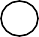 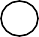 SUGERENCIAS DEL EVALUADOR: Con base a los factores y niveles de desempeño anteriormente indicados propongo que el empleado:  	OPINIONES DEL EVALUADO:En el día de hoy recibí y leí el resultado de la Evaluación del Desempeño y manifiesto ( ) Conformidad con el resultado( ) Disconformidad con el resultado, por lo que presentaré mis objeciones el día hábil siguiente y solicito nueva entrevista dentro de los tres días hábiles posteriores a su presentaciónFecha:		Firma del empleado/a 	Por conformidad	Disconformidad	del empleado(a) con el resultado de la evaluación, firmo a los	días del mes de		de 201 		F		 Firma del Jefe InmediatoEn vista de que el empleado presentó disconformidad con el resultado de la evaluación y solicitó una nueva entrevista; con base en esta, resuelvo:( ) Mantener el resultado de la evaluación( ) Modificar el resultado de la evaluación de la siguiente maneraEvaluación Anual Revisada Puntuación Revisada Categoría CualitativaRevisada jefe superior o designado Concejo Municipal; Resuelvo 	Fecha:	Firma del Jefe Superior o Designado por el Concejo 	Luego de conocido el criterio del servidor, firmo a los	días del mes de	de 201 	F	 Jefe InmediatoFORMULARIO “B”PARA EL PERSONAL ADMINISTRATIVO Y OPERATIVO SECCIÓN 1. INFORMACIÓN GENERALSECCIÓN 2. INDICACIONESEste formulario debe utilizarse en la fecha señalada para realizar las evaluaciones y se aplicara individualmente a cada uno de los empleados y funcionarios municipales.El jefe inmediato utilizará el Formulario A o el Formulario B según el cargo que se desempeña el empleado que se va a evaluar. El Formulario A será para los Jefes y Personal Técnico y el Formulario B para el Personal Administrativo y Operativo.El formulario comprende 4 secciones, 3 áreas de evaluación y cada una de ellas tiene diferentes factores los cuales deben ser evaluados.Identifique una de las 5 alternativas que mejor describe el desempeño del evaluado, establezca su peso, colocando el valor en la casilla de puntos asignadosPor cada área evaluada se deben sumar los diferentes puntajes asignados estableciéndose subtotales. Al finalizar la evaluación se suman los subtotales para determinar el puntaje total alcanzado.De acuerdo al puntaje alcanzado se establece la calificación alcanzada, así:SECCIÓN 3.  EVALUACIÓN DE LOS FACTORES DE DESEMPEÑOAREA: GESTION DE PERSONAL Y EJECUCIÓN DE TAREASAREA: PRODUCTIVIDADAREA. CONDUCTA LABORALSECCIÓN 4. SUGERENCIAS Y OPINIONESSUGERENCIAS DEL EVALUADOR: Con base a los factores y niveles de desempeño anteriormente indicados propongo que el empleado:  	OPINIONES DEL EVALUADO:En el día de hoy recibí y leí el resultado de la Evaluación del Desempeño y manifiesto ( ) Conformidad con el resultado( ) Disconformidad con el resultado, por lo que presentaré mis objeciones el día hábil siguiente y solicito nueva entrevista dentro de los tres días hábiles posteriores a su presentaciónFecha:		Firma del empleado/a 	Por conformidad	Disconformidad	del empleado(a) con el resultado de la evaluación, firmo a los	días del mes de		de 201 		F		 Firma del Jefe InmediatocomisionjEn vista de que el empleado presentó disconformidad con el resultado de la evaluación y solicitó una nueva entrevista; con base en esta, resuelvo:( ) Mantener el resultado de la evaluación( ) Modificar el resultado de la evaluación de la siguiente maneraEvaluación Anual Revisada Puntuación Revisada Categoría CualitativaRevisada jefe superior o designado Concejo Municipal; Resuelvo: 	Fecha:	Firma del Jefe Superior o Designado por el Concejo 	Luego de conocido el criterio del servidor, firmo a los	días del mes de	de 201 	F	 TABULACIÓN DE PUNTAJES Y CALIFICACIONES OBTENIDASUna vez hayan finalizado las entrevistas personales con los empleados y funcionarios  municipales y la unidad de Secretaria junto con la comisión asignada por el concejo municipal, se procede a la tabulación de la información obtenida, previamente se deben conocer las áreas, factores y su valoración:ALCALDÍA MUNICIPAL DE SANTIAGO DE MARIA DEPARTAMENTO DE USULUTANRESUMEN DE LAS CALIFICACIONES DE DESEMPEÑO LABORALALCALDÍA MUNICIPAL DE SANTIAGO DE MARIA DEPARTAMENTO DE USULUTANRESUMEN DE LAS CALIFICACIONES DE DESEMPEÑO LABORALFORMULARIO “A”FORMULARIO “A”FORMULARIO “B”FORMULARIO “B”AREA DEEVALUACIÓNNIVEL DE DIRECCIÓN YTÉCNICOAREA DEEVALUACIÓNNIVEL ADMINISTRATIVO YOPERATIVOPLANEACIÓN, ORGANIZACIÓN Y GESTIÓN DE PERSONALPlan de trabajo, coordinación y distribución de trabajoLogro de metas y objetivosOrganizaciónCooperación	concompañeros	ycompañerasPotencial de progresoGESTIÓN DE PERSONAL Y EJECUCIÓN DE TAREASCooperación con Compañeros y CompañerasPotencial de ProgresoPRODUCTIVIDADResponsabilidadCumplimiento y OportunidadCalidad del TrabajoCompetencia Técnica y Conocimiento del PuestoVolumen de TrabajoEjecución de ActividadesPRODUCTIVIDADResponsabilidadCumplimiento y OportunidadCalidad del TrabajoCompetencia y Conocimiento del PuestoVolumen de trabajoEjecución de actividadesCONDUCTA LABORALIniciativaAtención al UsuarioAsistencia y PuntualidadPresentaciónCONDUCTA LABORALIniciativaAtención al usuarioAsistencia y PuntualidadPresentación.ESCALA DE EVALUACIÓN DE DESEMPEÑOESCALA DE EVALUACIÓN DE DESEMPEÑORango de PuntosCalificaciónDe 81 a100ExcelenteDe 61 a 80Muy BuenaDe 41a 60BuenaDe 21 a 40DeficienteDe 0 a 20Muy deficienteFecha:	/	/ 	Fecha:	/	/ 	FORMULARIO AHoja de Evaluación del Desempeño Laboral Para Jefes y Personal Técnico o Encargado.Alcaldía Municipal de Santiago de MaríaFORMULARIO AHoja de Evaluación del Desempeño Laboral Para Jefes y Personal Técnico o Encargado.Alcaldía Municipal de Santiago de MaríaFORMULARIO AHoja de Evaluación del Desempeño Laboral Para Jefes y Personal Técnico o Encargado.Alcaldía Municipal de Santiago de MaríaFORMULARIO AHoja de Evaluación del Desempeño Laboral Para Jefes y Personal Técnico o Encargado.Alcaldía Municipal de Santiago de MaríaUNIDAD ORGANIZATIVA:UNIDAD ORGANIZATIVA:UNIDAD ORGANIZATIVA:UNIDAD ORGANIZATIVA:DATOS DEL EVALUADO:Nombre:DATOS DEL EVALUADO:Nombre:DATOS DEL EVALUADO:Nombre:DATOS DEL EVALUADO:Nombre:Fecha de Ingreso:Puesto Actual: Tiempo en el Puesto:Puesto Actual: Tiempo en el Puesto:Puesto Actual: Tiempo en el Puesto:OTROS DATOS:Nombre y cargo del Jefe inmediato:OTROS DATOS:Nombre y cargo del Jefe inmediato:OTROS DATOS:Nombre y cargo del Jefe inmediato:Período de evaluación:Del	 al 	ESCALA DE EVALUACIÓN DE DESEMPEÑOESCALA DE EVALUACIÓN DE DESEMPEÑORango de PuntosCalificaciónDe 81 a 100ExcelenteDe 61 a 80Muy BuenaDe 41a 60BuenaDe 21 a 40DeficienteDe 0 a 20Muy deficienteAREADESCRIPCIÓN DEL FACTORPESOPUNTOS ASIGNADOSPlanificación del Trabajo, Coordinación y Distribución de Trabajo1.	Generalmente es indiferente y evita responsabilidades2Planificación del Trabajo, Coordinación y Distribución de Trabajo2. Realiza ciertas tareas renuentemente4Planificación del Trabajo, Coordinación y Distribución de Trabajo3. Acepta	responsabilidades	pero	no	busca	mayores compromisos6Planificación del Trabajo, Coordinación y Distribución de Trabajo4. Trata	de	cumplir	con	su	responsabilidad	y	enfrenta emergencias8Planificación del Trabajo, Coordinación y Distribución de Trabajo5. Cumple	con	sus	obligaciones	y	busca	mayores responsabilidades10Logro de metas y objetivos1. Constantemente se retrasa al entregar su trabajo2Logro de metas y objetivos2. Tiende a ser lento4Logro de metas y objetivos3. Generalmente cumple con sus compromisos laborales6Logro de metas y objetivos4. Cumple con las metas establecidas8Logro de metas y objetivos5. Entrega su trabajo antes de lo previsto y con exactitud10Organización1. No delega tareas a sus compañeros1Organización2. Irregular, a veces aceptable y a veces rechazable2Organización3. Su trabajo es aceptable3Organización4. Consistentemente cuidadoso, rara vez requiere correcciones45. Trabaja con gran calidad y cumple con sus tareas5Cooperación con Compañeros y compañeras1. Tiende a provocar problemas por su falta de cooperación1Cooperación con Compañeros y compañeras2. Se	le	pide	que	coopere,	ocasionalmente	lo	hace voluntariamente2Cooperación con Compañeros y compañeras3. Se ofrece a ayudar a otros, siendo amable3Cooperación con Compañeros y compañeras4. Logra integrarse perfectamente como parte del equipo de trabajo4Cooperación con Compañeros y compañeras5. Gran espíritu de cooperación e integración de equipos de trabajo5Potencial de progreso1. Su progreso es dudoso1Potencial de progreso2. Su progreso dependerá de la corrección de algunas deficiencias2Potencial de progreso3. Aceptables posibilidades de crecimiento y desarrollo3Potencial de progreso4. Grandes posibilidades de crecimiento y desarrollo4Potencial de progreso5. Excelente potencial de progreso5SUB TOTALSUB TOTALSUB TOTALAREADESCRIPCIÓN DEL FACTORPESOPUNTOS ASIGNADOSResponsabilidad1. Por lo general es indiferente y evita responsabilidades1Responsabilidad2. Desempeña ciertas tareas renuentemente2Responsabilidad3. Acepta pero no busca mayores responsabilidades3Responsabilidad4. Trata	de	cumplir	con su	responsabilidad y enfrenta emergencias4Responsabilidad5. Cumple	con	sus	obligaciones	y	busca	mayores responsabilidades5Cumplimiento y Oportunidad1. Constantemente se retrasa al entregar su trabajo2Cumplimiento y Oportunidad2. Tiende a ser lento4Cumplimiento y Oportunidad3. Generalmente termina a tiempo64. Es puntual para entregar su trabajo85. Frecuentemente entrega su trabajo antes de lo previsto10Calidad del Trabajo1. Tiende a ser inexacto y descuidado1Calidad del Trabajo2. Irregular, a veces aceptable y a veces rechazable2Calidad del Trabajo3. Su trabajo es aceptable3Calidad del Trabajo4. Consistentemente cuidadoso, rara vez requiere correcciones4Calidad del Trabajo5. Trabaja con gran calidad, raras vez requiere correcciones5Competencia Técnica y Conocimiento del Puesto1. Desconoce aspectos básicos de su puesto1Competencia Técnica y Conocimiento del Puesto2. Insuficiente conocimiento de algunas actividades2Competencia Técnica y Conocimiento del Puesto3. Tiene suficiente conocimiento para desempeñarlo3Competencia Técnica y Conocimiento del Puesto4. Lo domina muy bien4Competencia Técnica y Conocimiento del Puesto5. Dominio total del puesto, inclusive comprende otros más5Volumen de Trabajo1. Normalmente el volumen de trabajo que entrega es insuficiente2Volumen de Trabajo2. Le es difícil sostener un ritmo adecuado de trabajo4Volumen de Trabajo3. Ejecuta un volumen adecuado de trabajo6Volumen de Trabajo4. Usualmente realiza más de lo que se espera8Volumen de Trabajo5. Cumple con su trabajo y hace lo de otros puestos10Ejecución de Actividades1. Realizó sus actividades sin interés. No puso la atención a los errores y esto pareció no importarle1Ejecución de Actividades2. A veces realizó sus actividades siguiendo las instrucciones2Ejecución de Actividades3. Realizó sus actividades siguiendo instrucciones y en el tiempo planeado3Ejecución de Actividades4. Normalmente planifica y cumple exactamente en el tiempo previsto con sus actividades4Ejecución de Actividades5. Generalmente prevé y jerarquiza las actividades y tareas necesarias para el logro de los resultados específicos esperados5SUBTOTALSUBTOTALSUBTOTALAREADESCRIPCIÓN DEL FACTORPESOPUNTOS ASIGNADOSIniciativa1.	Usualmente debe indicársele lo que debe hacer1Iniciativa2.	Necesita ayuda y supervisión constantemente2Iniciativa3.	Realiza el trabajo sin pedírselo3Iniciativa4.	Procede voluntariamente al trabajo y hace sugerencias prácticas4Iniciativa5.	Emprende nuevas acciones y hace seguimiento de las mismas5Atención al Usuario1.	Fue extremadamente reservado y esto llegó a obstaculizar la relación con los contribuyentes o usuarios1Atención al Usuario2.	Convivió solo con ciertas personas y no se metió en problemas2Atención al Usuario3. Convivió cordialmente con personas de distintas áreas o departamentos, pero no se preocupó por mejorar la atención con los contribuyentes o usuarios3Atención al Usuario4. Contribuyó a que el ambiente en su área de trabajo fuera agradable y participó en actividades para mejorar la atención de los contribuyentes o usuarios que demandan un servicio municipal4Atención al Usuario5. Establece y mantiene canales de comunicación con contribuyentes o usuarios, superiores, compañeros y colaboradores, generando un ambiente laboral de cordialidad y respeto, además demuestra efectividad ante la demanda de un servicio municipal5Asistencia y Puntualidad1.	Asistencia y puntualidad deficientes2Asistencia y Puntualidad2.	Es inconstante en su asistencia y en general es impuntual4Asistencia y Puntualidad3.	Es constante en su asistencia y generalmente es puntual6Asistencia y Puntualidad4.	Cumple exactamente los horarios establecidos8Asistencia y Puntualidad5.	Generalmente se presenta al trabajo antes del horario establecido y se queda después de la jornada cuando el trabajo lo amerita10Presentación1.	Con frecuencia muestra descuido en su arreglo y presentación1Presentación2.	A veces da la impresión de descuido en su arreglo y presentación2Presentación3.	Su arreglo personal y presentación son aceptables3Presentación4.	Su arreglo personal y presentación son buenos4Presentación5.	Su arreglo personal y presentación son excelentes5SUBTOTAL :SUBTOTAL :SUBTOTAL :Puntaje Total Alcanzado:Calificación:Fecha:	/	/ 	Fecha:	/	/ 	FORMULARIO BHoja de Evaluación del Desempeño Laboral Para Personal Administrativo y Operativo. Alcaldía Municipal de Santiago de MariaFORMULARIO BHoja de Evaluación del Desempeño Laboral Para Personal Administrativo y Operativo. Alcaldía Municipal de Santiago de MariaFORMULARIO BHoja de Evaluación del Desempeño Laboral Para Personal Administrativo y Operativo. Alcaldía Municipal de Santiago de MariaFORMULARIO BHoja de Evaluación del Desempeño Laboral Para Personal Administrativo y Operativo. Alcaldía Municipal de Santiago de MariaUNIDAD ORGANIZATIVA:UNIDAD ORGANIZATIVA:UNIDAD ORGANIZATIVA:UNIDAD ORGANIZATIVA:DATOS DEL EVALUADO:Nombre:DATOS DEL EVALUADO:Nombre:DATOS DEL EVALUADO:Nombre:DATOS DEL EVALUADO:Nombre:Fecha de Ingreso:Puesto Actual: Tiempo en el Puesto:Puesto Actual: Tiempo en el Puesto:Puesto Actual: Tiempo en el Puesto:OTROS DATOS:Nombre y cargo del Jefe inmediato:OTROS DATOS:Nombre y cargo del Jefe inmediato:OTROS DATOS:Nombre y cargo del Jefe inmediato:Período de evaluación:Del	 al 	ESCALA DE EVALUACIÓN DE DESEMPEÑOESCALA DE EVALUACIÓN DE DESEMPEÑORango de PuntosCalificaciónDe 81 a100ExcelenteDe 61 a 80Muy BuenaDe 41a 60BuenaDe 21 a 40DeficienteDe 0 a 20Muy deficienteAREADESCRIPCIÓN DEL FACTORPESOPUNTOS ASIGNADOSCooperación con Compañeros y Compañeras1. Tiende a provocar problemas por su falta de cooperación2Cooperación con Compañeros y Compañeras2. Se	le	pide	que	coopere,	ocasionalmente	lo	hace voluntariamente4Cooperación con Compañeros y Compañeras3. Se ofrece a ayudar a otros, siendo amable6Cooperación con Compañeros y Compañeras4. Logra integrarse perfectamente como parte del equipo de trabajo8Cooperación con Compañeros y Compañeras5. Gran espíritu de cooperación e integración de equipos de trabajo10Potencial de Progreso1. Su progreso es dudoso1Potencial de Progreso2. Su progreso dependerá de la corrección de algunas deficiencias2Potencial de Progreso3. Aceptables posibilidades de crecimiento y desarrollo3Potencial de Progreso4. Grandes posibilidades de crecimiento y desarrollo4Potencial de Progreso5. Excelente potencial de progreso5SUBTOTAL:SUBTOTAL:SUBTOTAL:AREADESCRIPCIÓN DEL FACTORPESOPUNTOS ASIGNADOSResponsabilidad1. Por lo general es indiferente, evita responsabilidades2Responsabilidad2. Desempeña ciertas tareas renuentemente4Responsabilidad3. Acepta pero no busca mayores responsabilidades6Responsabilidad4. Trata de cumplir con su responsabilidad y enfrenta emergencias8Responsabilidad5. Cumple	con	sus	obligaciones	y	busca	mayores responsabilidades10Cumplimiento y Oportunidad1. Constantemente se retrasa al entregar su trabajo1Cumplimiento y Oportunidad2. Tiende a ser lento2Cumplimiento y Oportunidad3. Generalmente termina a tiempo3Cumplimiento y Oportunidad4. Es puntual para entregar su trabajo4Cumplimiento y Oportunidad5. Frecuentemente entrega su trabajo antes de lo previsto5Calidad del Trabajo1. Tiende a ser inexacto y descuidado2Calidad del Trabajo2. Irregular, a veces aceptable y a veces rechazable4Calidad del Trabajo3. Su trabajo es aceptable6Calidad del Trabajo4. Consistentemente	cuidadoso,	rara	vez	requiere correcciones8Calidad del Trabajo5. Trabaja con gran calidad, raras vez requiere correcciones10Competencia y Conocimiento del Puesto1. Desconoce aspectos básicos de su puesto2Competencia y Conocimiento del Puesto2. Insuficiente conocimiento de algunas actividades4Competencia y Conocimiento del Puesto3. Tiene suficiente conocimiento para desempeñarlo6Competencia y Conocimiento del Puesto4. Lo domina muy bien8Competencia y Conocimiento del Puesto5. Dominio total del puesto, inclusive comprende otros más10Volumen de trabajo1. Normalmente el volumen de trabajo que entrega es insuficiente1Volumen de trabajo2. Le es difícil sostener un ritmo adecuado de trabajo23. Ejecuta un volumen adecuado de trabajo34. Usualmente realiza más de lo que se espera45. Cumple con su trabajo y hace lo de otros puestos5Ejecución de actividades1. Realizó sus actividades sin interés, no puso la atención a los errores y esto pareció no importarle1Ejecución de actividades2. A veces realizó sus actividades siguiendo las instrucciones2Ejecución de actividades3. Realizó sus actividades siguiendo instrucciones y en el tiempo planeado3Ejecución de actividades4. Normalmente planifica y cumple exactamente en el tiempo previsto con sus actividades4Ejecución de actividades5. Generalmente prevé y jerarquiza las actividades y tareas necesarias para el logro de los resultados específicos esperados5SUBTOTAL :SUBTOTAL :SUBTOTAL :SUBTOTAL :AREADESCRIPCIÓN DEL FACTORPESOPUNTOS ASIGNADOSIniciativa1. Usualmente debe indicársele lo que debe hacer2Iniciativa2. Necesita ayuda y supervisión constantemente4Iniciativa3. Realiza el trabajo sin pedírselo6Iniciativa4. Procede voluntariamente al trabajo y hace sugerencias practicas8Iniciativa5. Emprende nuevas acciones y hace seguimiento de las mismas10Atención al Usuario1. Fue extremadamente reservado y esto llegó a obstaculizar la relación con los contribuyentes o usuarios2Atención al Usuario2. Convive	sólo con ciertas personas y no se metió en problemas4Atención al Usuario3. Convive cordialmente con personas de distintas áreas o departamentos, pero no se preocupó por mejorar la atención con los contribuyentes o usuarios64. Contribuye a que el ambiente en su área de trabajo fuera agradable y participó en actividades para mejorar la atención de los contribuyentes o usuarios que demandan un servicio municipal85. Establece y mantiene canales de comunicación con contribuyentes o usuarios, superiores, compañeros y colaboradores, generando un ambiente laboral de cordialidad y respeto, además demuestra efectividad ante la demanda de un servicio municipal10Asistencia	y Puntualidad1. Asistencia y puntualidad deficientes2Asistencia	y Puntualidad2. Es inconstante en su asistencia y en general es impuntual4Asistencia	y Puntualidad3. Es constante en su asistencia y generalmente es puntual6Asistencia	y Puntualidad4. Cumple exactamente los horarios establecidos8Asistencia	y Puntualidad5. Generalmente se presenta al trabajo antes del horario establecido y se queda después de la jornada cuando el trabajo lo amerita10Presentación1. Con frecuencia muestra descuido en su arreglo y presentación2Presentación2. A veces da la impresión de descuido en su arreglo y presentación4Presentación3. Su arreglo personal y presentación son aceptables6Presentación4. Su arreglo personal y presentación son buenos8Presentación5. Su arreglo personal y presentación son excelentes10SUBTOTAL :SUBTOTAL :SUBTOTAL :Puntaje Total Alcanzado:Calificación:Formulario “A” Desempeño Laboral para Jefes yTécnicosFormulario “A” Desempeño Laboral para Jefes yTécnicosFormulario “A” Desempeño Laboral para Jefes yTécnicosFormulario “B” Desempeño Laboral parapersonal administrativo y TécnicoFormulario “B” Desempeño Laboral parapersonal administrativo y TécnicoFormulario “B” Desempeño Laboral parapersonal administrativo y TécnicoÁreaFactoresPuntos MáximosÁreaFactoresPuntos MáximosPlaneación, Organización y Gestión de PersonalPlanificación del Trabajo, Coordinación y Distribución delTrabajo10Gestión de Personal y Ejecución de tareasCooperación con compañeros y compañeras10Planeación, Organización y Gestión de PersonalLogro	de	metas	yobjetivos10Gestión de Personal y Ejecución de tareasPotencial	de progreso5Planeación, Organización y Gestión de PersonalOrganización5Gestión de Personal y Ejecución de tareasPotencial	de progreso5Planeación, Organización y Gestión de PersonalCooperación	concompañeros	y compañeras5Gestión de Personal y Ejecución de tareasPotencial	de progreso5Planeación, Organización y Gestión de PersonalPotencial de progreso5Gestión de Personal y Ejecución de tareasPotencial	de progreso5ProductividadResponsabilidad5ProductividadResponsabilidad10ProductividadCumplimiento	yOportunidad10ProductividadCumplimiento yOportunidad5ProductividadCalidad del Trabajo5ProductividadCalidad	deltrabajo10ProductividadCompetencia técnica y conocimiento	delpuesto5ProductividadCompetencia	y conocimiento delpuesto10ProductividadVolumen de trabajo10ProductividadVolumen	detrabajo5ProductividadEjecución	deactividades5ProductividadEjecución	deactividades5Conducta LaboralIniciativa5Conducta LaboralIniciativa10Conducta LaboralAtención al usuario5Conducta LaboralAtención	alusuario10Conducta LaboralAsistencia	yPuntualidad10Conducta LaboralAsistencia	yPuntualidad10Conducta LaboralPresentación5Conducta LaboralPresentación10Periodo de la evaluación:  	Periodo de la evaluación:  	Periodo de la evaluación:  	Periodo de la evaluación:  	Periodo de la evaluación:  	Periodo de la evaluación:  	Fecha del Informe:Fecha del Informe:Fecha del Informe:Periodo de la evaluación:  	Periodo de la evaluación:  	Periodo de la evaluación:  	Periodo de la evaluación:  	Periodo de la evaluación:  	Periodo de la evaluación:  	Fecha del Informe:Fecha del Informe:Fecha del Informe:FORMULARIO “A” DESEMPEÑO LABORAL PARA JEFES YPERSONAL TÉCNICOFORMULARIO “A” DESEMPEÑO LABORAL PARA JEFES YPERSONAL TÉCNICOFORMULARIO “A” DESEMPEÑO LABORAL PARA JEFES YPERSONAL TÉCNICOFORMULARIO “A” DESEMPEÑO LABORAL PARA JEFES YPERSONAL TÉCNICOFORMULARIO “A” DESEMPEÑO LABORAL PARA JEFES YPERSONAL TÉCNICOFORMULARIO “A” DESEMPEÑO LABORAL PARA JEFES YPERSONAL TÉCNICOFORMULARIO “A” DESEMPEÑO LABORAL PARA JEFES YPERSONAL TÉCNICOFORMULARIO “A” DESEMPEÑO LABORAL PARA JEFES YPERSONAL TÉCNICOFORMULARIO “A” DESEMPEÑO LABORAL PARA JEFES YPERSONAL TÉCNICOFORMULARIO “A” DESEMPEÑO LABORAL PARA JEFES YPERSONAL TÉCNICOFORMULARIO “A” DESEMPEÑO LABORAL PARA JEFES YPERSONAL TÉCNICONOMBRE DEL GERENTE, JEFE O TÉCNICOCARGOCALIFICACIÓNCALIFICACIÓNCALIFICACIÓNCALIFICACIÓNCALIFICACIÓNCALIFICACIÓNCALIFICACIÓNCALIFICACIÓN OBTENIDANOMBRE DEL GERENTE, JEFE O TÉCNICOCARGOPuntajeExcelente De 81 a 100Muy Buena De 61 a 80Muy Buena De 61 a 80Buena De 41 a 60Deficiente De 21 a 40Muy deficiente 0 a 20CALIFICACIÓN OBTENIDANOMBRE DEL GERENTE, JEFE O TÉCNICOCARGOPuntajeExcelente De 81 a 100Muy Buena De 61 a 80Muy Buena De 61 a 80Buena De 41 a 60Deficiente De 21 a 40Muy deficiente 0 a 20CALIFICACIÓN OBTENIDANOMBRE DEL GERENTE, JEFE O TÉCNICOCARGOPuntajeExcelente De 81 a 100Muy Buena De 61 a 80Muy Buena De 61 a 80Buena De 41 a 60Deficiente De 21 a 40Muy deficiente 0 a 20CALIFICACIÓN OBTENIDANombre y firma del Jefe de la Unidad: 	Nombre y firma del Jefe de la Unidad: 	Nombre y firma del Jefe de la Unidad: 	Nombre y firma del Jefe de la Unidad: 	Nombre y firma del Jefe de la Unidad: 	Nombre y Firma del Alcalde/Gerente : 	Nombre y Firma del Alcalde/Gerente : 	Nombre y Firma del Alcalde/Gerente : 	Nombre y Firma del Alcalde/Gerente : 	Nombre y Firma del Alcalde/Gerente : 	Nombre y Firma del Alcalde/Gerente : 	Periodo de la evaluación:  	Periodo de la evaluación:  	Periodo de la evaluación:  	Periodo de la evaluación:  	Periodo de la evaluación:  	Periodo de la evaluación:  	Fecha del Informe:Fecha del Informe:Fecha del Informe:Periodo de la evaluación:  	Periodo de la evaluación:  	Periodo de la evaluación:  	Periodo de la evaluación:  	Periodo de la evaluación:  	Periodo de la evaluación:  	Fecha del Informe:Fecha del Informe:Fecha del Informe:FORMULARIO “B” DESEMPEÑO LABORAL PARA PERSONALADMINISTRATIVO Y OPERATIVOFORMULARIO “B” DESEMPEÑO LABORAL PARA PERSONALADMINISTRATIVO Y OPERATIVOFORMULARIO “B” DESEMPEÑO LABORAL PARA PERSONALADMINISTRATIVO Y OPERATIVOFORMULARIO “B” DESEMPEÑO LABORAL PARA PERSONALADMINISTRATIVO Y OPERATIVOFORMULARIO “B” DESEMPEÑO LABORAL PARA PERSONALADMINISTRATIVO Y OPERATIVOFORMULARIO “B” DESEMPEÑO LABORAL PARA PERSONALADMINISTRATIVO Y OPERATIVOFORMULARIO “B” DESEMPEÑO LABORAL PARA PERSONALADMINISTRATIVO Y OPERATIVOFORMULARIO “B” DESEMPEÑO LABORAL PARA PERSONALADMINISTRATIVO Y OPERATIVOFORMULARIO “B” DESEMPEÑO LABORAL PARA PERSONALADMINISTRATIVO Y OPERATIVOFORMULARIO “B” DESEMPEÑO LABORAL PARA PERSONALADMINISTRATIVO Y OPERATIVOFORMULARIO “B” DESEMPEÑO LABORAL PARA PERSONALADMINISTRATIVO Y OPERATIVONOMBRE DEL EMPLEADO /ACARGOCALIFICACIÓNCALIFICACIÓNCALIFICACIÓNCALIFICACIÓNCALIFICACIÓNCALIFICACIÓNCALIFICACIÓNCALIFICACIÓN OBTENIDANOMBRE DEL EMPLEADO /ACARGOPuntajeExcelente De 81 a 100Muy Buena De 61 a 80Muy Buena De 61 a 80Buena De 41 a 60Deficiente De 21 a 40Muy deficiente 0 a 20CALIFICACIÓN OBTENIDANOMBRE DEL EMPLEADO /ACARGOPuntajeExcelente De 81 a 100Muy Buena De 61 a 80Muy Buena De 61 a 80Buena De 41 a 60Deficiente De 21 a 40Muy deficiente 0 a 20CALIFICACIÓN OBTENIDANOMBRE DEL EMPLEADO /ACARGOPuntajeExcelente De 81 a 100Muy Buena De 61 a 80Muy Buena De 61 a 80Buena De 41 a 60Deficiente De 21 a 40Muy deficiente 0 a 20CALIFICACIÓN OBTENIDANombre y firma del Jefe de la Unidad: 	Nombre y firma del Jefe de la Unidad: 	Nombre y firma del Jefe de la Unidad: 	Nombre y firma del Jefe de la Unidad: 	Nombre y firma del Jefe de la Unidad: 	Nombre y Firma del Alcalde/Gerente : 	Nombre y Firma del Alcalde/Gerente : 	Nombre y Firma del Alcalde/Gerente : 	Nombre y Firma del Alcalde/Gerente : 	Nombre y Firma del Alcalde/Gerente : 	Nombre y Firma del Alcalde/Gerente : 	